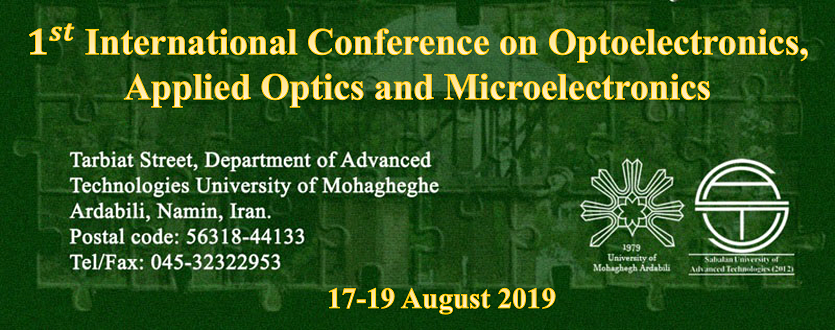 نام و نام خانوادگیآقاخانمجنسیتدانشگاه/موسسه محل تحصیل یا کاررشته تحصیلیتعداد مقاله ارسالیعنوان مقالهپوسترارائه شفاهینوع ارائهشماره تماسایمیلاستاننشانی